May 2024Applicant declaration of landholder notification of intention to exercise rights under mineral claim within the Lightning Ridge Mineral Claims District - renewalForm LR6B Mining Act 1992Lodgement informationFor help with lodging this application or for more information about small-scale titles in New South Wales, contact:Mining, Exploration and Geoscience Small-Scale Titles TeamPhone +61 2 6820 5200 Fax +61 2 6829 0825lightningridge.office@regional.nsw.gov.au Noteany reference to the 'department' in this form refers to Regional NSWthis form is required to demonstrate, to the satisfaction of the Secretary, that an applicant has complied with the requirements of s.266 (4)(b) of the Mining Act for renewal of a Mineral Claim in the Lightning Ridge Mineral District. How to submit this formThis form may be lodged in person at, or by post, email, or facsimile to, the Lightning Ridge office of the department: By mail: Mining, Exploration and Geoscience PO Box 314, Lightning Ridge NSW 2834By email: lightningridge.office@regional.nsw.gov.auIn person: at the department’s office, 41 Opal Street, Lightning Ridge, New South Wales, between the hours of 9.30am to 1:00pm, and 2:00pm to 4:00pm on Monday to Thursday, or 9:30am to 1:00pm on FridayFacsimile: +61 2 6829 0825For help with lodging this form, or for more information about authorisations under the Mining Act in New South Wales contact:   Mining, Exploration and Geoscience – Small-Scale Titles TeamPhone: +61 2 6820 5200Email: lightningridge.office@regional.nsw.gov.auWhen to use this formThis form is to be completed by individuals and companies to prove the applicant has met the requirements of s266(4) Mining Act 1992 prior to the renewal of a mineral claim.  Form LR2B meets the requirements of s.197 of the Mining Act 1992 and the Mining Regulation 2016.Applicant(s) detailsForm LR23 details Attach the following evidence: A copy of form LR23: Landholder notification of intention to exercise rights under a small-scale title within the Lightning Ridge Mineral Claims District. A copy of the map given to the landholder that that clearly identifies the area of the mineral claim subject to the renewal application that rights are intended to be exercised over. Proof of postage, either:  Registered post receipt (this a receipt from Australia Post that shows the LR23 form has been accepted for delivery),OR   Proof of delivery via registered post (this is a proof of delivery issued by Australia Post with signature on delivery and online tracking).Checklist of items to be included with this applicationDeclarationApplicant(s) (individual or company)This section is to be completed by the applicant(s) applying for the mineral claim.Each applicant (or authorised representative of a company) must complete the declaration below:I certify that the information provided is true and correct to the best of my knowledge and belief. I understand under the Crimes Act 1900 NSW Part 5A, that knowingly or recklessly giving false or misleading information is a serious offence, and under the Mining Act 1992 section 378C, any person who provides information that the person knows to be false or misleading is guilty of an offence, for which they may be subject to prosecution. (For companies only) I declare that I am authorised to complete and lodge this applicationAdditional applicantsIf there are more than 2 mineral claim holders, please provide their signed declaration as an attachment. The attachment must be a copy of this page that the additional proposed holders have filled in their name, date, and signed. I have attached a signed declaration for additional proposed mineral claim holdersAgent authorised to act for the applicant(s) (if applicable)Note: As the proposed mineral claim holder, you can appoint an agent if desired. An agent can lodge an application on your behalf. You will need to provide written notice that you have appointed a person as your agent.The authorised agent must complete the declaration below and sign this form:I certify that the information provided is true and correct to the best of my knowledge and belief. I understand under the Crimes Act 1900 NSW Part 5A, that knowingly or recklessly giving false or misleading information is a serious offence, and under the Mining Act 1992 section 378C, any person who provides information that the person knows to be false or misleading is guilty of an offence, for which they may be subject to prosecution.I declare that I am authorised to complete and lodge this application1Note: The department's preference is for email communication to customers1Note: This is the 2023 standard rate, and it is indexed annually by Consumer Price Index  Office use only© State of New South Wales through Regional NSW 2024. The information contained in this publication is based on knowledge and understanding at the time of writing in May 2024. However, because of advances in knowledge, users are reminded of the need to ensure that the information upon which they rely is up to date and to check the currency of the information with the appropriate officer of the Regional NSW or the user's independent adviser.Privacy Statement This information is collected by the Department for the purposes of assessing an application for an authorisation or an application associated with an authority as required by the Mining Act 1992 or Mining Regulation 2016. This information may also be used by the Department to comply with its public register and record-keeping requirements under the Mining Act 1992 and Mining Regulation 2016 to confirm applicant details in the event that subsequent applications are made and to establish and maintain databases to assist the Department with its work generally. Except for purposes required by law, your personal information will not be disclosed to third parties unless the disclosure is directly related to the purpose for which the information was collected, and the Department has no reason to believe you would object to the disclosure or you are reasonably likely to have been aware or have been made aware, that information of that kind is usually disclosed to that other person or body, or the Department believes on reasonable grounds that the disclosure is necessary to prevent or lessen a serious and imminent threat to the life or health of the individual concerned or another person.You may apply to the Department to access and correct any personal information the Department holds about you if that information is inaccurate, incomplete, not relevant or out of date. Version 1.1 May 2024Application detailsApplication detailsMineral claim numberApplicant name/s (person/s or company/ies applying for the renewal of the mineral claim) If more than one holder, all must be listedContact person (if a company)PhoneEmail (optional)Landholder(s) name Details of serving "Form LR23: Landholder notification of intention to exercise rights under a small-scale title within the Lightning Ridge Mineral Claims District" to the landholder Details of serving "Form LR23: Landholder notification of intention to exercise rights under a small-scale title within the Lightning Ridge Mineral Claims District" to the landholder Date the notice was posted to the landholder (dd/mm/yyyy):Date seven working days from the date the applicant posted the notice to the landholder (dd/mm/yyyy): Mandatory items to be attached to the applicationYesReferenceCopy of form LR23: Landholder notification of application for a mineral claim in the Lightning Ridge Mineral Claims District and mapQuestion 2A copy of the map given to the landholder as part of the noticeQuestion 2Registered post receipt (this a receipt from Australia Post that shows the LR23 form has been accepted for delivery), ORProof of delivery via registered post (this is a proof of delivery issued by Australia Post with signature on delivery and online tracking)Question 21st Applicant details1st Applicant detailsName or company nameContact person and their position (for companies only)DateSignature2nd Applicant details2nd Applicant detailsName or company nameContact person and their position (for companies only)DateSignatureAgent detailsName:       Proof of identity document (e.g. valid driver’s licence) attachedContact phone:      Contact phone:      Contact emailStreet addressPostal address Same as aboveMy preferred contact method1 Email                  Mail             Evidence of appointment as an agent I have attached a written notice by the applicant of my appointment as their agent DateSignature:Form receivedForm receivedTime:      Date:       Officers name:      Officers name:      Signature: 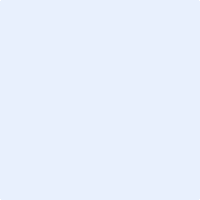 Signature: 